АНКЕТА ДЛЯ РОДИТЕЛЕЙ1. Знакомите ли вы своего ребёнка с Правилами дорожного движения?ДаНетИногда2. Как вы считаете, с какого возраста необходимо начинать знакомить ребёнка с Правилами дорожного движения?с 3 летс 4 летс 5 летс 6 лет3. Какова роль семьи в привитии детям навыков безопасного поведения на дорогах, или этим должна заниматься образовательная организация? Воспитывает семья Воспитывает образовательная организация Воспитание должно осуществляться совместно4. Показывали ли вы своему ребёнку безопасный пешеходный маршрут от дома в детский сад и обратно? Да Нет5. Как часто вы вместе с ребёнком ходите по безопасному пешеходному маршруту из дома в детский сад и обратно? Ежедневно 1 раз в неделю 1 раз в месяц Иногда Не хожу6. Можете ли вы считать себя примером для подражания в соблюдении Правил дорожного движения? Да Нет Иногда7. Бывает ли так, что ваш ребёнок преподает вам урок безопасного поведения на дороге? Да Нет Иногда8. Если вы с ребёнком вышли из автобуса на остановке и вам необходимо перейти на другую сторону дороги, как Вы поступаете? Обхожу автобус сзади Обхожу автобус спереди Дожидаюсь, когда транспорт отъедет Не помню9. Если вы с ребёнком спешите в детский сад, сокращаете ли вы путь, нарушая Правила дорожного движения? Нет, перехожу проезжую часть дороги только по пешеходному переходу Да, перехожу проезжую часть там, где ближе, если нет близко движущегося транспорта Действую в зависимости от ситуации Не помню10. Разрешаете ли вы своему ребёнку играть рядом с проезжей частью? Разрешаю, если нахожусь рядом Не разрешаю11. Какие ситуации вы считаете опасными? Ребёнок выглядывает из окна автотранспортного средства Ребёнок до 7 лет без сопровождения взрослого переходит дорогу на зелёный сигнал пешеходного светофора Ребёнок до 7 лет без сопровождения взрослого переходит дорогу по нерегулируемому пешеходному переходу Ребёнок перебегает через дорогу вне зоны действия пешеходного перехода Другое __________________________________________________________12. Если вы перевозите ребёнка на личном автомобиле, используете ли вы детские удерживающие устройства? Всегда использую Использую только при дальних поездках Не всегда использую Не использую Другие варианты ответов___________________________________________13.Если вы покупаете верхнюю одежду ребёнку, считаете ли вы необходимым наличие на ней светоотражающих элементов? Да, покупаю одежду для ребёнка только со светоотражающими элементами Нет, считаю, что при покупке одежды для ребёнка главное, чтобы она была удобной и яркой, так как светоотражающие элементы можно приобрести отдельно Не обращаю внимания на наличие светоотражающих  элементов на одежде для детей14. Всегда ли вы приобретаете светоотражающие элементы для ребёнка, если его одежда таких элементов не имеет? Да, покупаю, так как считаю это необходимым Не обращаю на это вниманияБлагодарим за участие в анкетировании!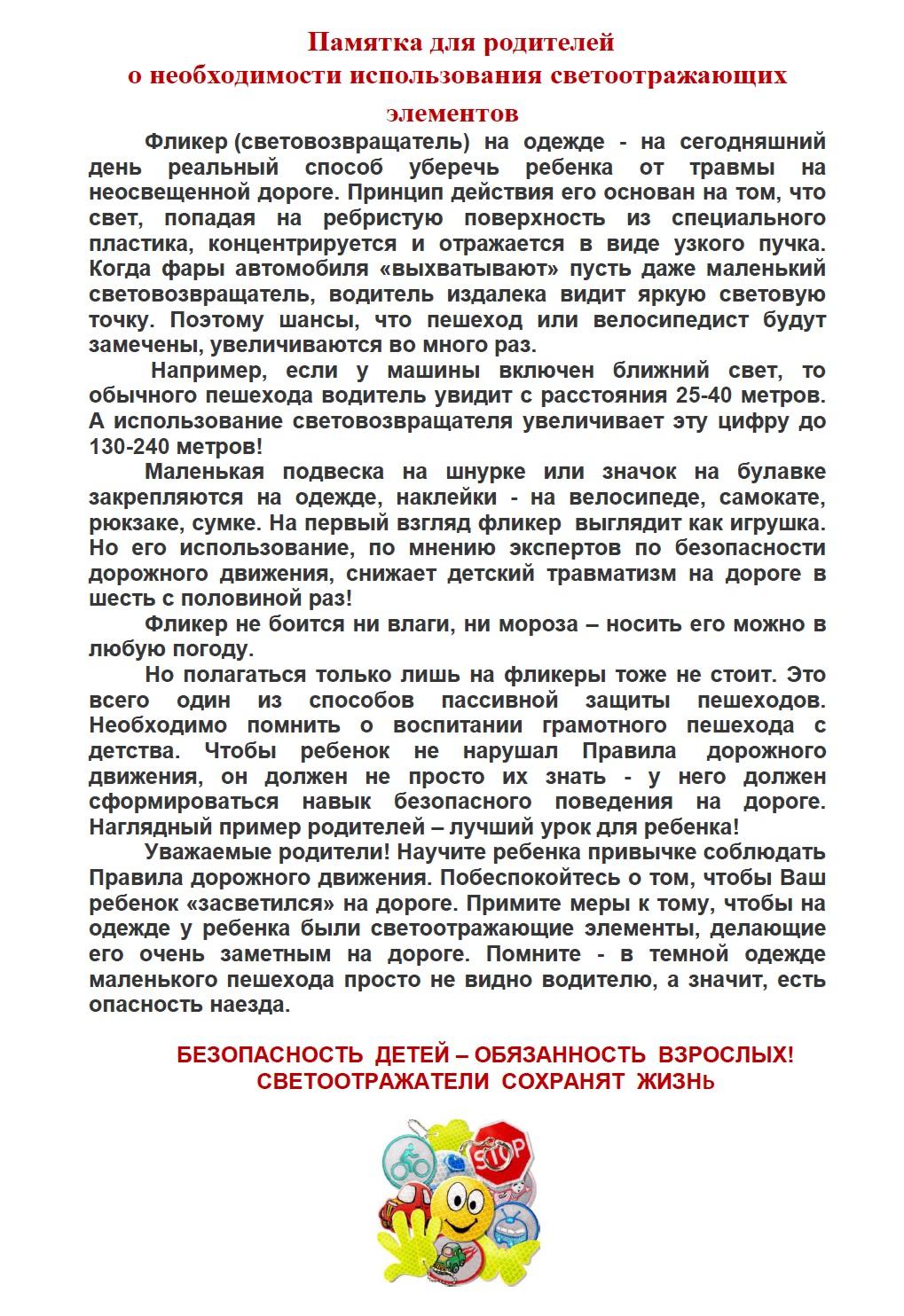 